«Формирование духовно – нравственных основ у детей старшего дошкольного возраста через реализацию дополнительной образовательной программы «Театральный сундучок»»Подготовила: Курамшина Аурика Анатольевна, воспитатель высшей квалификационной категорииСлайд 1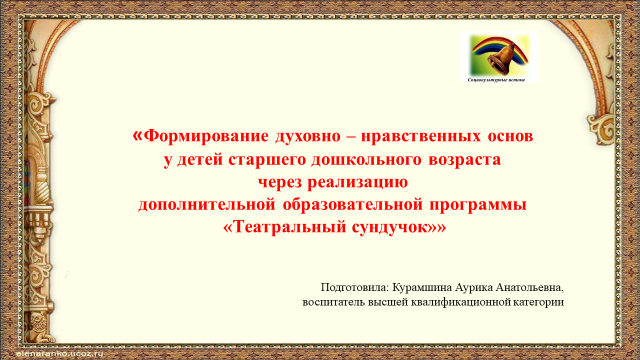 Добрый день, уважаемые коллеги! Тема моего выступления «Формирование духовно – нравственных основ у детей старшего дошкольного возраста через реализацию дополнительной образовательной программы «Театральный сундучок»»Слайд 2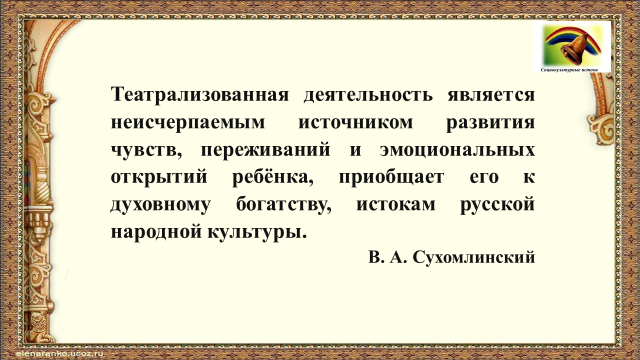 Слайд 4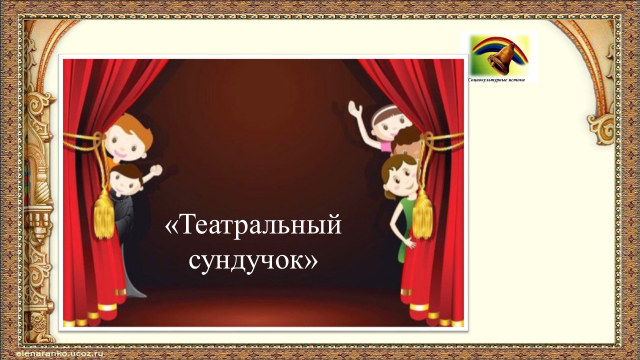 В нашем детском саду функционирует дополнительная общеобразовательная программа дошкольного образования «Театральный сундучок». С самого раннего детства ребёнок стремится к развитию, свободе, творчеству. Одним из путей эмоционального раскрепощения, максимальной реализации способностей, творческого роста является театрализованная деятельность.Слайд 5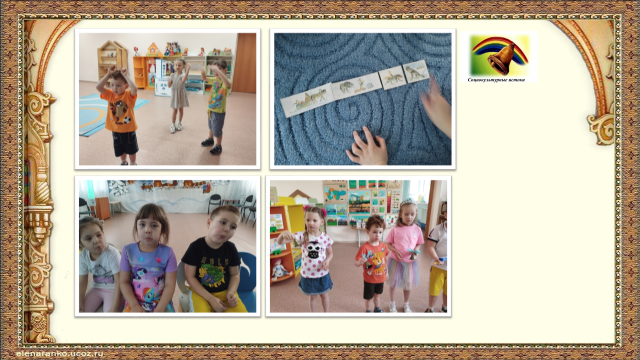 Данный опыт ориентирован на всестороннее развитие личности ребенка, его неповторимость и индивидуальность. Специально организованные театрализованные занятия способствуют развитию речи детей дошкольного возраста, а также развитию психических процессов, пластики, овладению навыков общения, коллективного творчества, уверенности в себе, позволяет формировать опыт нравственного поведения, повышает жизненный тонус детей. Слайд 6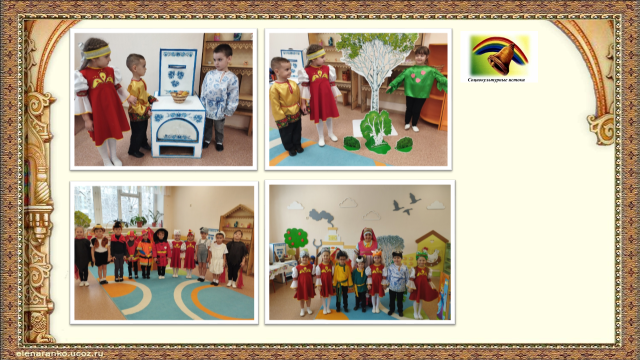 Основные направления развития театрализованной игры состоят в постепенном переходе ребенка от игры, где используются средства выразительности для передачи особенностей персонажа, к игре как средству самовыражения через образ героя; от игры, в которой центром является «артист», к игре, в которой представлен комплекс позиций «артист», «режиссер», «сценарист», «оформитель», «костюмер», но при этом предпочтения каждого ребенка связаны с каким-либо одним из них, в зависимости от индивидуальных способностей и интересов; от театрализованной игры к театрально - игровой деятельности как средству самовыражения личности и самореализации способностей. Формирование положительного отношения детей к театрализованным играм подразумевает углубление их интереса к определенному виду театрализованной игры, образу героя, сюжету, наличие интереса к театральной культуре, осознание причин положительного или индифферентного отношения к игре, связанного с наличием или отсутствием интереса и способности к самовыражению в театрализованной деятельности. Новым аспектом совместной деятельности взрослого и детей становится приобщение детей к театральной культуре, т.е. знакомство с назначением театра, историей его возникновения в России, устройством здания театра, деятельностью людей, работающих в театре, яркими представителями данных профессий, видами и жанрами театрального искусства (драматический, музыкальный, кукольный, театр зверей, клоунада и пр.). В старшем дошкольном возрасте происходит углубление театрально - игрового опыта за счет освоения разных видов игры - драматизации и режиссерской театрализованной игры. Углубление опыта игры - драматизации заключается в том, что дети становятся более активными и самостоятельными в выборе содержания игр, относятся к выбору творчески.Слайд 7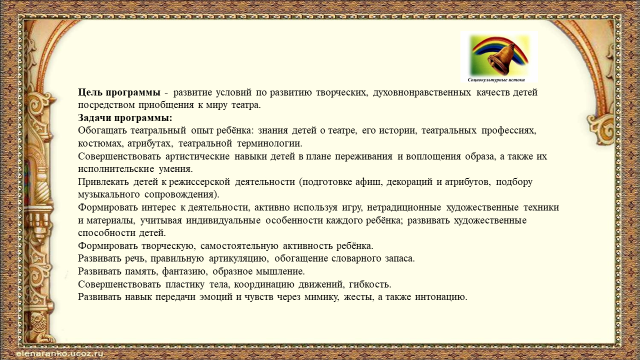 Цели и задачи программы вы видите на слайде.Слайд 8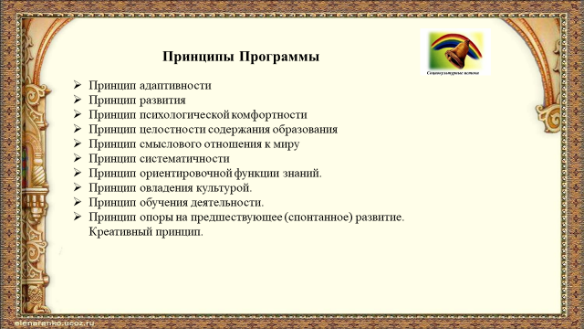 Программа имеет в своей основе следующие принципы: Принцип адаптивности, обеспечивающей гуманный подход к развивающейся личности ребёнка. Принцип развития, предполагающий целостное развитие личности ребёнка и обеспечение готовности личности к дальнейшему развитию. Принцип психологической комфортности. Предполагает психологическую защищённость ребёнка, обеспечение эмоционального комфорта, создание условий для самореализации. Принцип целостности содержания образования. Представление дошкольника о предметном и социальном мире должно быть единым и целостным. Принцип смыслового отношения к миру. Ребёнок осознаёт, что окружающий его мир – это мир, частью которого он является и который так или иначе переживает и осмысляет для себя. Принцип систематичности. Предполагает наличие единых линий развития и воспитания.  Принцип ориентировочной функции знаний. Форма представления знаний должна быть понятной детям и принимаемой ими.  Принцип овладения культурой. Обеспечивает способность ребёнка ориентироваться в мире и действовать в соответствии с результатами такой ориентировки и с интересами и ожиданиями других людей. Принцип обучения деятельности. Главное – не передача детям готовых знаний, а организация такой детской деятельности, в процессе которой они сами делают «открытия», узнают что-то новое путём решения доступных проблемных задач.Принцип опоры на предшествующее (спонтанное) развитие. Предполагает опору на предшествующее спонтанное, самостоятельное, «житейское» развитие ребёнка. Креативный принцип. В соответствии со сказанным ранее необходимо «выращивать» у дошкольников способность переносить ранее сформированные навыки в ситуации самостоятельной деятельности.При реализации Программы проводится оценка индивидуального развития детей. Такая оценка производится в рамках педагогической диагностики в целях отслеживания эффективности особенностей и перспектив развития ребенка. Завершением обучения является итоговая диагностика.Слайд 9, 10, 11, 12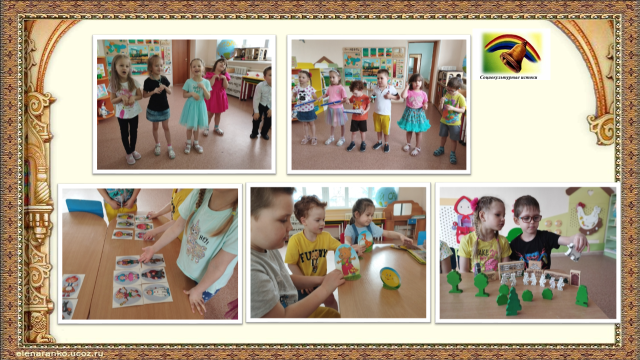 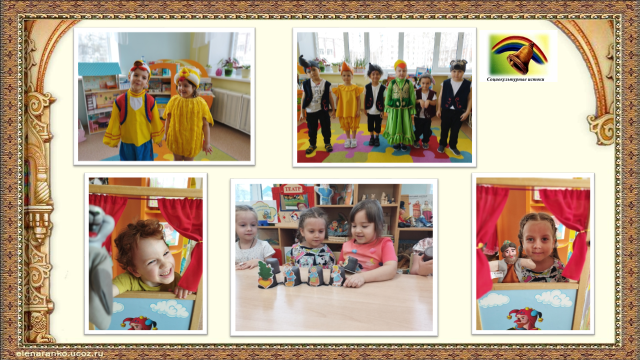 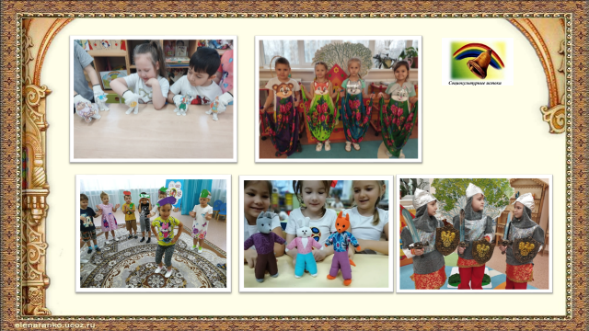 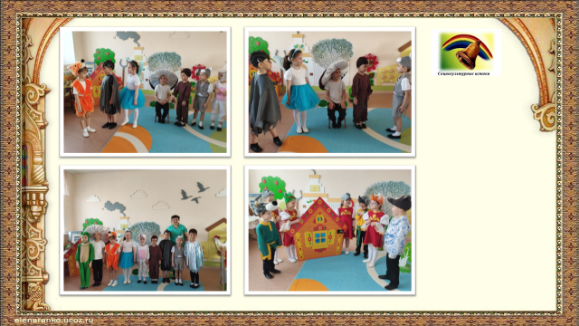 Содержание учебного плана программы определено с учетом общих дидактических принципов: от простого к сложному, систематичность, доступность и повторяемость материала.Формы обучения:БеседыРассказыВиртуальная экскурсияУпражнения на дыхание, мимику, жестыАртикуляционная, пальчиковая гимнастикиВиды театров: кукольный, пальчиковый, настольный, перчаточный, би-ба-бо, игры – драматизации.Слайд 13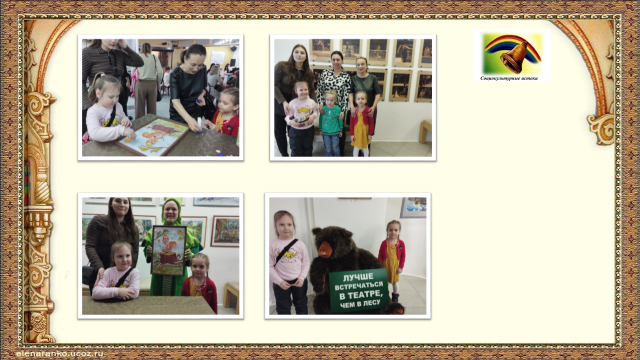 Цель взаимодействия с семьёй - сделать родителей активными участниками образовательного процесса, оказав им помощь в реализации ответственности за воспитание и обучение детей. Задачи по работе с семьёй:  постоянно изучать запросы и потребности в дошкольном образовании семей, находящихся в сфере деятельности дошкольной образовательной организации;   повышать психологическую компетентность родителей. Учить родителей общаться с детьми в формах, соответствующих их возрасту;  сотрудничать с семьей для обеспечения полноценного развития ребенка с проблемами в развитии, обучать родителей отдельным психолого-педагогическим приемам, повышающих эффективность взаимодействия с ребенком, стимулирующим его возможности;  учить родителей разнообразным видам театрализованных занятий с детьми в семье; создавать условия для доверительного, неформального общения педагогов с родителями через такие формы, как рекомендации, памятки, видеоотчёты.Слайд 14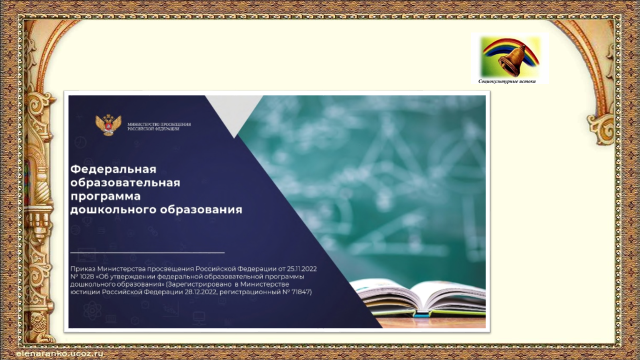 Мы считаем, что работа тесно перекликается с целями и задачами Федеральной образовательной программой, которая вступает с 1 сентября 2023 года, целью которой является всестороннее развитие и воспитание ребенка в период дошкольного возраста на основе духовно-нравственных ценностей народов РФ, исторических и национально-культурных традиций.Слайд 14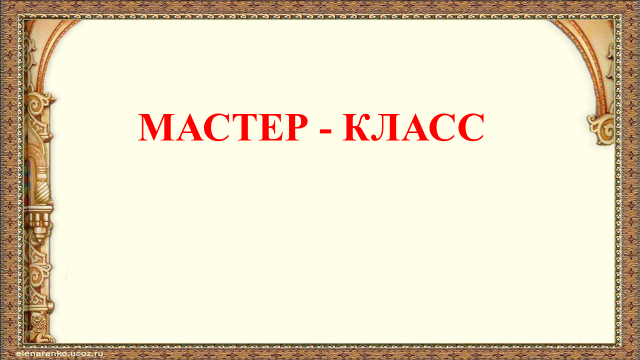 Слайд 15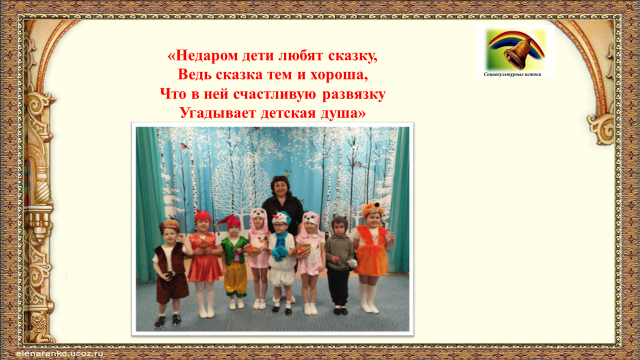 В заключение, хотим отметить, детство – это совсем не маленькая страна, это – огромная планета, где каждый ребёнок имеет свои таланты: музыкальные, актёрские, художественные. Важно бережно и уважительно относиться к детскому творчеству, в каком бы виде оно не проявилось.каждый ребенок имеет свои таланты: художественные, актерские, музыкальные. Важно бережно и уважительно относиться  к  детскому  творчеству,  в  каком  бы  виде  оно  не  проявлялось.  Из  всего  вышесказанного  можно сделать  вывод,  что  мы  на  правильном  пути  и  на  основе  театрализованной  деятельности  можно  реализовать практически все задачи воспитания, развития и обучения детей.  «Недаром дети любят сказку,Ведь сказка тем и хороша,Что в ней счастливую развязкуУгадывает детская душа»«Театрализованная деятельность является неисчерпаемым источником развития чувств, переживаний и эмоциональных открытий ребёнка, приобщает его к духовному богатству, истокам русской народной культуры», говорил В. А. Сухомлинский.Слайд 3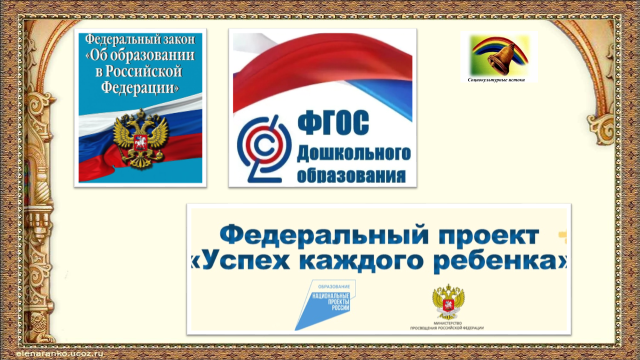 В соответствии с нормативными документами – Закон об Образовании, ФГОС ДО, Федеральный проект «Успех каждого ребёнка» ставится стратегическая задача: «Объединения обучения и воспитания в целостный образовательный процесс на основе духовно-нравственных и социокультурных ценностей, принятых в обществе правил и норм поведения в интересах человека, семьи, общества».